Moses, Muhammad, and MarxReligions Shaping the Modern WorldIntroduction – Modern Belief SystemsMoses - JudaismMuhammad – IslamMarx – Modern Secular ReligionThe Christian StoryMoses, Muhammad, and MarxReligions Shaping the Modern WorldDiscussion:Growing up, what would you say was the story that guided your understanding of the world?Do you think that some stories (also often known as “theories”) are true, independent of our beliefs and feelings about them?What are some implications of the Christian story? About people, truth, morality, conduct?What effect does the existence of heaven and hell have on our concept of justice?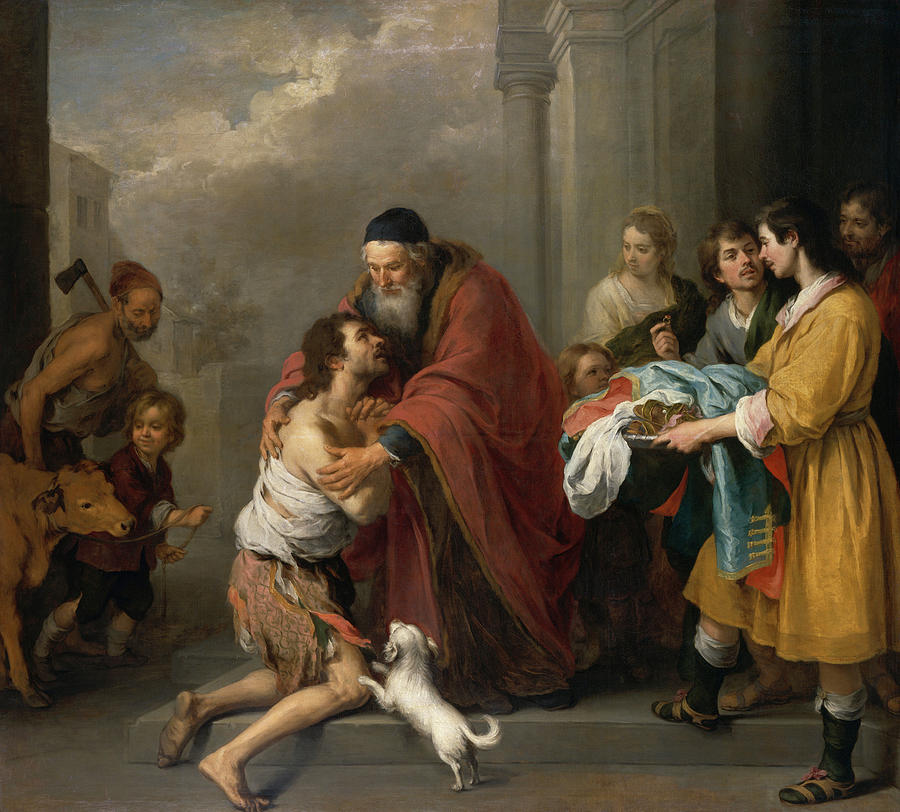 The Return of the Prodigal Son, Murillo 1670